Dundee University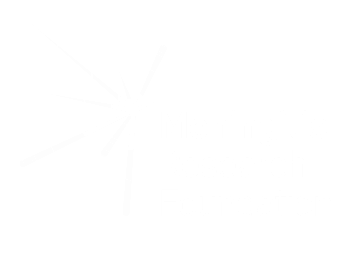 DO NOT request collections in London or the surrounding area. Let us know of any collections you apply for prior to the event.Stadium CollectionsContact the Council to see if you can collect outside stadium grounds on match days via; licensing@dundee.gov.ukTannadice Park: 01382833166Ronnie MacIntosh Athletic Stadium: 01382 439987Station Park: 01307463576Murrayfield Stadium: 01313465000Tynecastle Park: https://www.heartsfc.co.uk/Easter Road Stadium: 01316612159Strathmore Rugby Football Club: 01307462911Train Station CollectionsSpeak to train station managers in person for advice and direct contact details as the best way to succeed. All below stations are managed by Scotrail who can also organize charity collections through customer services via 0344 811  0141InvergowrieDundeeDunkeld & BirnamBroughty FerryBalmossieMonifiethBarry LinksPerthGolf StreetBag Packs/Supermarket CollectionsGo in-store with your LOA, ask for the manager and look at what dates are available for a bag pack or storefront collection. Secure as many dates as possible and an email address and number to follow-upTesco Superstores: Ask for the Community Champions name and email @communityattesco.co.ukSouth Road: 03450269564Kingsway: 03456779790Riverside: 03456779229Strathmartine Road: 03450269828High Street: 03456779234South Road: 03456779200Edinburgh Road: 03456779772Sainsbury’s Superstores:Tom Johnston Road: 01382736435Riverside Road: 01333439628Asda Superstores:Dunkeld Road: 01738638100Westway Retail Park: 01241442500Derwent Avenue: 01382818818YOUR NOTES 